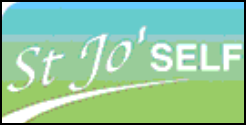 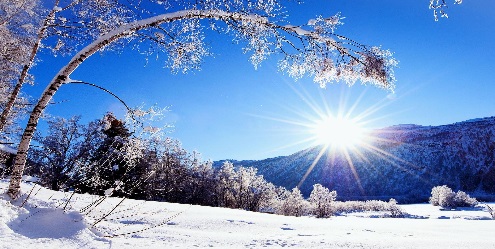                   menu centre st joseph                   menu centre st joseph                   menu centre st joseph                   menu centre st joseph                   menu centre st joseph                   menu centre st joseph                   menu centre st joseph                   menu centre st joseph                   menu centre st joseph semaine du 25 au 29 mars 2024semaine du 25 au 29 mars 2024semaine du 25 au 29 mars 2024semaine du 25 au 29 mars 2024semaine du 25 au 29 mars 2024semaine du 25 au 29 mars 2024semaine du 25 au 29 mars 2024semaine du 25 au 29 mars 2024entréebuffet d'entréesbuffet d'entréesbuffet d'entréesbuffet d'entréesbuffet d'entréesplat du jourfilet de lieu à la bordelaisecrêpe au fromagetarte au thonpoisson du jourcassolette d'andouilletteplat du jourémincé de porc à la graine de moutardegardianne de bœuf brochette d'agneau au romarin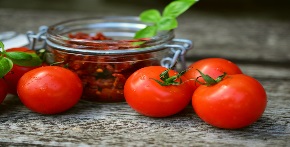 clafoutis nantaislégumepâtes au beurreriz pilafharicots blancspommes de terre friteslégumelégume du jourratatouille niçoisechampignons à la  Bugistenavets poêléeslégume du jourfromages fromage ou yaourtfromage ou yaourtfromage ou yaourtfromage ou yaourtfromage ou yaourtdessertsfruits de saisonfruits de saisonfruits de saisonfruits de saisonfruits de saisondessertschoux à la crèmeclafoutis ananasfromage blanc à la grecque gâteau au chocolatdessert du jourdessertscompote du jourcompote du jourcompote du jourcompote du jourcompote du jourentrée soirbuffet d'entréesbuffet d'entréesbuffet d'entréesbuffet d'entrées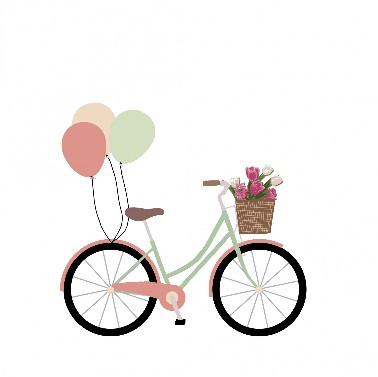 entrée soirsalade vertesalade vertesalade vertesalade vertebon      week-end          à tousbon      week-end          à tousplat du joursaucisse de Frankfort Gratin de poisson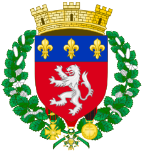 croissant au fromagebon      week-end          à touslégumejardinière de légumesflan de courgette petit pois aux lardonsbon      week-end          à tousbon      week-end          à tousfromagesfromage ou yaourtfromage ou yaourtfromage ou yaourtfromage ou yaourtbon      week-end          à tousdessertsfruits de saisonfruits de saisonfruits de saisonfruits de saisonbon      week-end          à tousdessertsbuffet de dessertsbuffet de dessertsbuffet de dessertsbuffet de dessertsbon      week-end          à tous